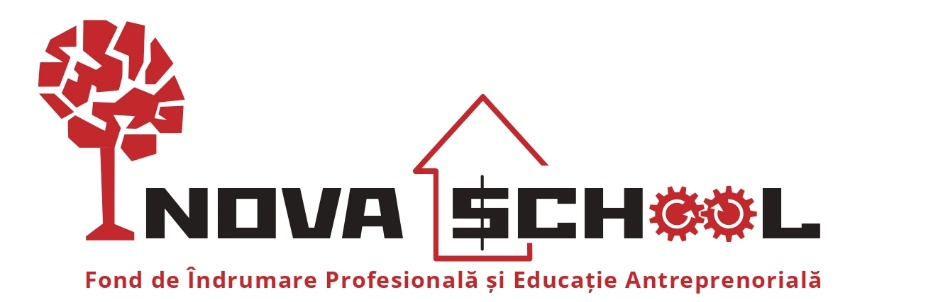 Anexa nr. 2 - Cerere de aplicare la concursNumele şi prenumele:                                        ______________________________________Cod personal (IDNP):                                            ______________________________________Data, luna, anul nașterii:                                    ______________________________________Adresa de reședință a persoanei fizice: MD-_________________________________________________________________                                                                                   Tel: __________________________________mob. _________________________________Fax: __________________________________e-mail:________________________________C E R E R EPrin prezenta depun actele şi confirm interesul de participare la Concursul planurilor de afaceri, desfășurat în cadrul  Proiectului „Incluziunea socială și profesională a tinerilor NEET” implementat de AO Asociația Umanitară „Filantropia Creștină”La prezenta cerere se anexează: Copia buletinului de identitate;Formularul Planului de afaceri completat;Formularele de proiecții financiare completate;Bugetul proiectului;Declarația pe proprie răspundere privind lipsa sau existența datoriilor față de bugetul local și național;Acordul de utilizare a datelor cu caracter personal;Altele (specificați).Cu condiţiile Regulamentului de participare la Programul de grant sunt cunoscut(ă) şi le accept._______________________..__________________________ (semnătura)                           (numele şi prenumele)Data: _____  ________________  202_